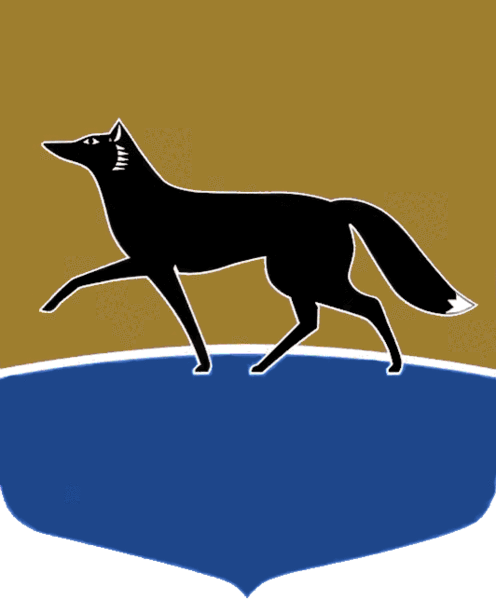 Принято на заседании Думы 25 декабря 2023 года№ 499-VII ДГО внесении изменений 
в генеральный план муниципального образования городской округ Сургут Ханты-Мансийского автономного округа – ЮгрыВ целях создания условий для устойчивого развития городского округа Сургут, руководствуясь Градостроительным кодексом Российской Федерации, Федеральным законом от 06.10.2003 № 131-Ф3 «Об общих принципах организации местного самоуправления в Российской Федерации», Законом Ханты-Мансийского автономного округа – Югры от 18.04.2007 
№ 39-оз «О градостроительной деятельности на территории 
Ханты-Мансийского автономного округа – Югры», постановлением Правительства Ханты-Мансийского автономного округа – Югры от 06.10.2023 № 498-п «О перечне случаев, при которых внесение изменений в генеральный план поселения, генеральный план городского округа может осуществляться применительно к части населенного пункта», Уставом муниципального образования городской округ Сургут Ханты-Мансийского автономного 
округа – Югры, постановлениями Главы города от 27.10.2023 № 70 
«О подготовке проекта по внесению изменений в генеральный план муниципального образования городской округ Сургут Ханты-Мансийского автономного округа – Югры», от 03.11.2023 № 72 «О подготовке предложений по внесению изменений в генеральный план муниципального образования городской округ Сургут Ханты-Мансийского автономного округа – Югры», учитывая протокол публичных слушаний, заключение о результатах публичных слушаний по проекту решения Думы города «О внесении изменений в генеральный план муниципального образования городской округ Сургут Ханты-Мансийского автономного округа – Югры», Дума города РЕШИЛА:Внести изменения в генеральный план муниципального образования городской округ Сургут Ханты-Мансийского автономного округа – Югры, утверждённый решением Исполнительного комитета Тюменского областного Совета народных депутатов от 06.05.1991 № 153 (в редакции решения 
Думы города от 22.12.2021 № 69-VII ДГ), согласно приложениям 1, 2 
к настоящему решению. Приложение 1к решению Думы городаот 27.12.2023 № 499-VII ДГИзменения в генеральный план муниципального образования городской округ Сургут Ханты-Мансийского автономного округа – ЮгрыКарта функциональных зон городского округаФрагмент № 1Установить границы функциональной зоны общественно-деловой 
с размещением в границах данной территории объектов местного значения (зрелищная организация; объект культурно-просветительного назначения).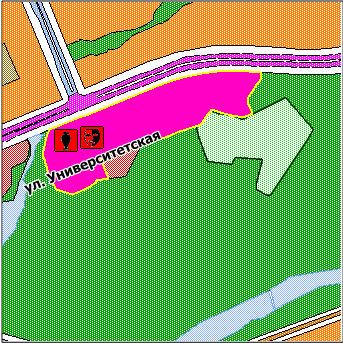 Условные обозначения:Фрагмент № 2Установить границы зоны озеленённых территорий общего пользования (лесопарки, парки, сады, скверы, бульвары, городские леса), зоны садоводства, огородничества, производственные зоны, зоны инженерной и транспортной инфраструктур, общественно-деловой зоны, зону сельскохозяйственного использования, зону акваторий в соответствии с документацией 
по планировке территории мостового перехода.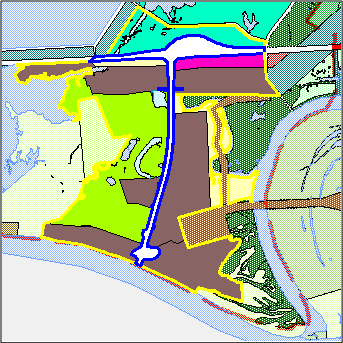 Условные обозначения:Фрагмент № 3Установить границы общественно-деловой зоны, жилых зон, производственных зон, зон инженерной и транспортной инфраструктуры 
в соответствии с документацией по планировке территории улично-дорожной сети города и в соответствии с документацией по планировке территории Марьина гора.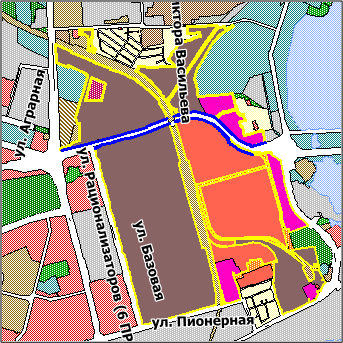 Условные обозначения:Фрагмент № 4В отношении земельного участка, расположенного в районе Сургутского водохранилища установить функциональную зону сельскохозяйственного использования с размещением в границах данной территории объекта местного значения (предприятие по рыболовству 
и рыбоводству).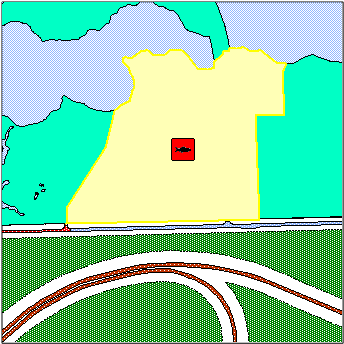 Условные обозначения:Фрагмент № 5В отношении земельного участка с кадастровым номером 86:10:0101041:306 установить функциональную зону жилые с размещением 
в границах данной территории объектов местного значения (дошкольная образовательная организация; общеобразовательная организация).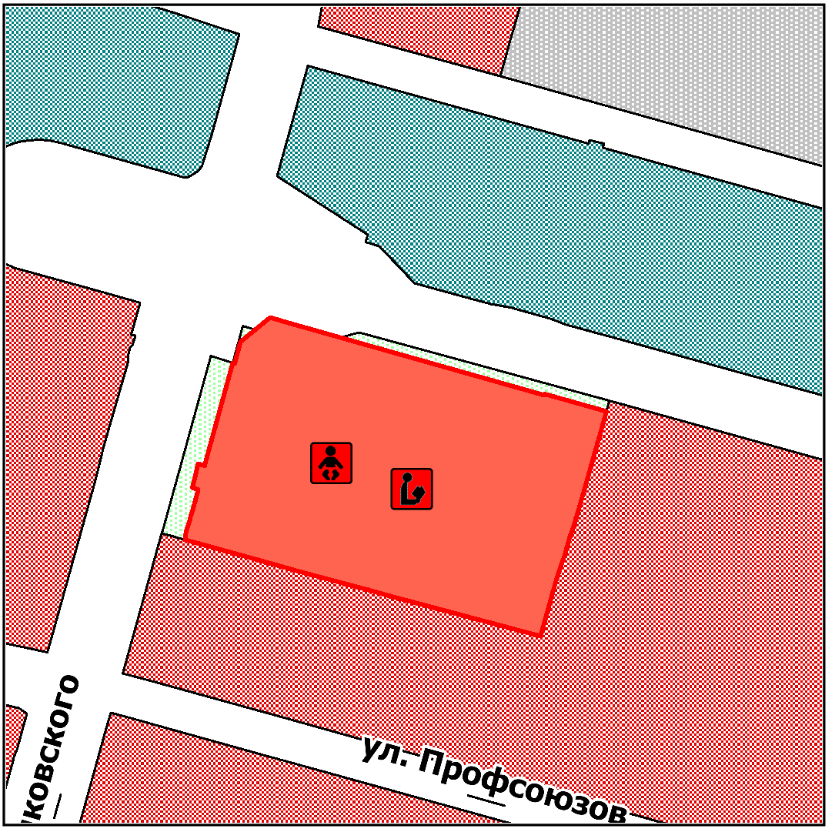 Условные обозначения:Фрагмент № 6Определить территорию, расположенную в районе Заячьего острова, 
для размещения объекта местного значения (очистные сооружения дождевой канализации) и установить функциональную зону инженерной инфраструктуры.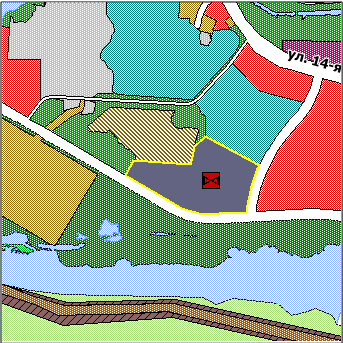 Условные обозначения:Фрагмент № 7Определить территорию, расположенную в границах территории микрорайона 49, для размещения объекта местного значения 
(объект проведения гражданских обрядов).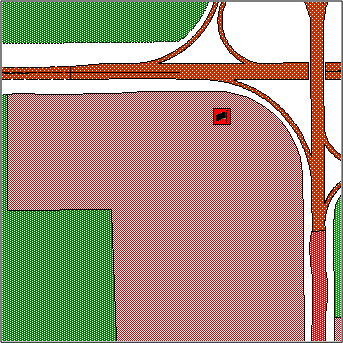 Условные обозначения:Фрагмент № 8Определить территорию земельного участка с кадастровым номером 86:10:0101064:63 для размещения объекта местного значения (снегоплавильный, снегоприёмный пункт) и установить функциональную зону складирования и захоронения отходов.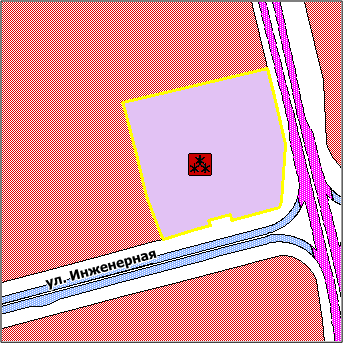 Условные обозначения:Фрагмент № 9Определить территорию, расположенную в районе аэропорта, 
для размещения объектов местного значения (объекты стоянка (парковка) автомобилей, иные объекты придорожного сервиса).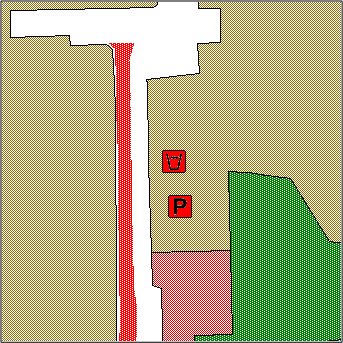 Условные обозначения:Фрагмент № 10Определить территорию, расположенную в микрорайоне 45, 
для размещения объекта местного значения (парк культуры и отдыха).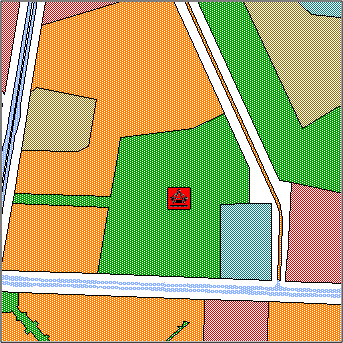 Условные обозначения:Фрагмент № 11Определить территорию, расположенную по Югорскому тракту 
и граничащую с земельным участком с кадастровым номером 86:10:0101188:17, расположенным по адресу: Ханты-Мансийский автономный округ – Югра, г. Сургут, улица 1 «З» (Югорский тракт), для размещения объекта местного значения (парк культуры и отдыха).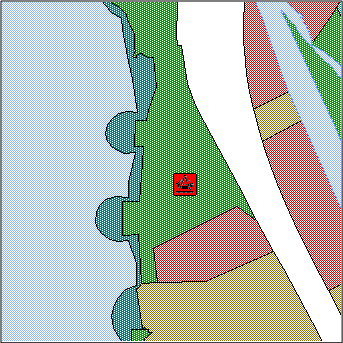 Условные обозначения:Фрагмент № 12В отношении земельного участка с кадастровым номером 86:10:0101056:648, расположенного по улице Щепеткина, установить общественно-деловую зону для храма святителя Николая Чудотворца.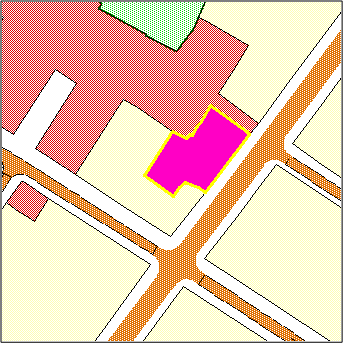 Условные обозначения:Фрагмент № 13В целях реализации инвестиционного проекта по строительству транспортно-логистического комплекса установить функциональную зону «Производственные зоны, зоны инженерной и транспортной инфраструктур» с установлением в данной зоне объекта местного значения (транспортно-логистический комплекс).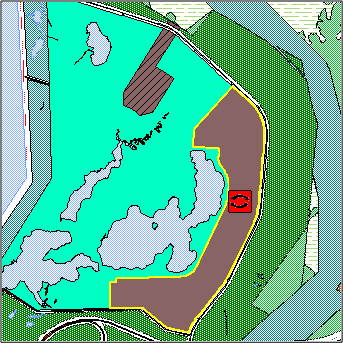 Условные обозначения:Фрагмент № 14Определить территорию для размещения объекта местного значения «Предприятие по рыболовству и рыбоводству» и установить функциональную зону сельскохозяйственного использования.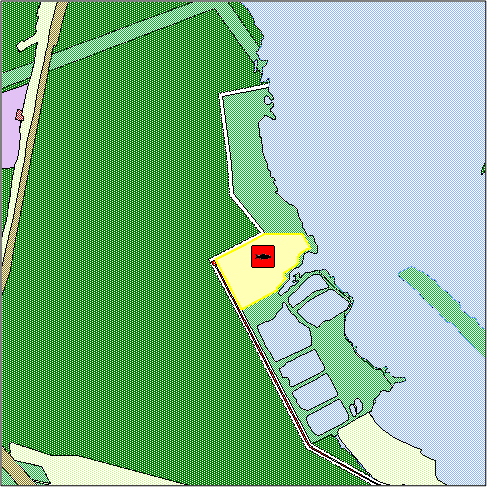 Условные обозначения:Фрагмент № 15Для размещения подземных линейных сооружений, а также их наземных частей и сооружений, технологически необходимых для их использования 
в отношении территории, расположенной в микрорайоне 49, установить функциональную зону инженерной инфраструктуры.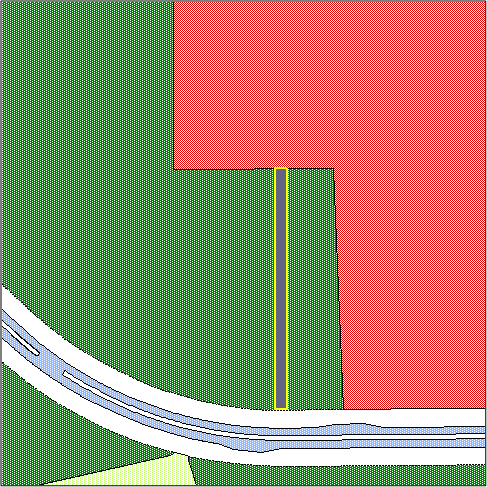 Условные обозначения:Фрагмент № 16В отношении земельного участка с кадастровым номером 86:10:0101142:477 установить функциональную зону жилые зоны 
и разместить объект местного значения «Общеобразовательная организация».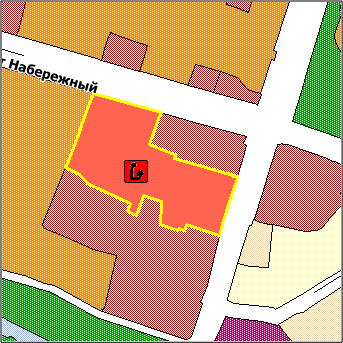 Условные обозначения:Фрагмент № 17В отношении части микрорайона 28А установить функциональную зону: жилые зоны.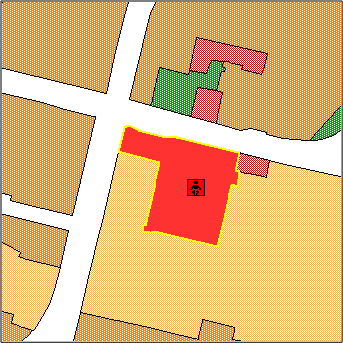 Условные обозначения:Фрагмент № 18Определить территорию для размещения объекта местного значения «Ветеринарная лечебница, питомник животных, кинологический центр, 
иной подобный объект» и установить функциональную зону «Общественно-деловая зона».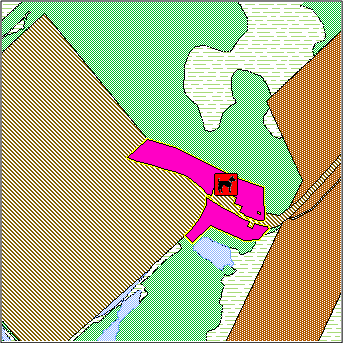 Условные обозначения:Приложение 2к решению Думы городаот 27.12.2023 № 499-VII ДГИзменения в генеральный план муниципального образования городской округ Сургут Ханты-Мансийского автономного округа – ЮгрыИзменения в Положение о территориальном планировании муниципального образования городской округ город Сургут1.  В подпункте 1.1 «Объекты социально-бытового и культурного обслуживания» пункта 1 «Планируемые для размещения объекты местного значения» Сведений о видах, назначении и наименованиях планируемых 
для размещения объектов местного значения городского округа, 
их местоположение, а также характеристики зон с особыми условиями использования территорий в случае, если установление таких зон требуется 
в связи с размещением данных объектов:1)  в разделе «Образовательные организации» строки 20, 21, 29, 38, 66, 67, 69, 71, 75, 78, 81, 85, 95, 96, 101, 105, 108, 141 изложить в следующей редакции:2)  раздел «Образовательные организации» дополнить строками 
142, 143, 144 следующего содержания:2.  Раздел «Учреждения культуры и искусства» подпункта 1.1 
«Объекты социально-бытового и культурного обслуживания» 
пункта 1 «Планируемые для размещения объекты местного значения» Сведений о видах, назначении и наименованиях планируемых для размещения объектов местного значения городского округа, их местоположение, а также характеристики зон с особыми условиями использования территорий в случае, если установление таких зон требуется в связи с размещением данных объектов дополнить строками 55, 56 следующего содержания:3.  Раздел «Места отдыха общего пользования» подпункта 1.1 
«Объекты социально-бытового и культурного обслуживания» 
пункта 1 «Планируемые для размещения объекты местного значения» Сведений о видах, назначении и наименованиях планируемых для размещения объектов местного значения городского округа, их местоположение, а также характеристики зон с особыми условиями использования территорий в случае, если установление таких зон требуется в связи с размещением данных объектов дополнить строками 20, 21 следующего содержания:4.  Раздел «Транспортная инфраструктура» подпункта 1.2 
«Объекты транспортной инфраструктуры» пункта 1 «Планируемые 
для размещения объекты местного значения» Сведений о видах, назначении 
и наименованиях планируемых для размещения объектов местного значения городского округа, их местоположение, а также характеристики зон с особыми условиями использования территорий в случае, если установление таких зон требуется в связи с размещением данных объектов дополнить строками 
160, 161, 162 следующего содержания:5.  Раздел «Инженерная подготовка» подпункта 1.2 «Объекты транспортной инфраструктуры» пункта 1 «Планируемые для размещения объекты местного значения» Сведений о видах, назначении и наименованиях планируемых для размещения объектов местного значения городского округа, их местоположение, а также характеристики зон с особыми условиями использования территорий в случае, если установление таких зон требуется 
в связи с размещением данных объектов дополнить строкой 6 следующего содержания:6.  В подпункте 1.4 «Объекты специального назначения» пункта 
1 «Планируемые для размещения объекты местного значения» Сведений 
о видах, назначении и наименованиях планируемых для размещения объектов местного значения городского округа, их местоположение, а также характеристики зон с особыми условиями использования территорий в случае, если установление таких зон требуется в связи с размещением данных объектов:1)  раздел «Складирования и захоронения отходов» дополнить 
строкой 8 следующего содержания:2)  дополнить разделом «Прочие объекты обслуживания» следующего содержания:7.  В подпункте 1.5 «Объекты, относящиеся к иным областям в связи 
с решением вопросов местного значения» пункта 1 «Планируемые 
для размещения объекты местного значения» Сведений о видах, назначении 
и наименованиях планируемых для размещения объектов местного значения городского округа, их местоположение, а также характеристики зон с особыми условиями использования территорий в случае, если установление таких зон требуется в связи с размещением данных объектов:1)  строку 24 исключить;2)  дополнить строками 67, 68, 69 следующего содержания:8.  В подпункте 1.1 «Многоэтажной жилой застройки» пункта 1 «Жилого назначения» Параметров функциональных зон, а также сведений 
о планируемых для размещения в них объектах федерального значения, объектах регионального значения, объектах местного значения:1)  в разделе «Объекты местного значения городского округа» 
строки 7, 9, 13, 34, 44, 45, 55, 60 изложить в следующей редакции:2)  в разделе «Объекты местного значения городского округа» 
строки 3, 10, 51, 57, 58, 59 исключить.9.  В разделе «Объекты местного значения городского округа» 
подпункта 1.2 «Среднеэтажной жилой застройки» пункта 1 «Жилого назначения» Параметров функциональных зон, а также сведений 
о планируемых для размещения в них объектах федерального значения, объектах регионального значения, объектах местного значения строку 2 исключить.10.  Пункт 1 «Жилого назначения» Параметров функциональных зон, 
а также сведений о планируемых для размещения в них объектах федерального значения, объектах регионального значения, объектах местного значения дополнить подпунктом 1.5 «Жилые зоны»:«1.5. Жилые зоныОбъекты местного значения городского округа11.  Пункт 1 «Жилого назначения» Параметров функциональных зон, 
а также сведений о планируемых для размещения в них объектах федерального значения, объектах регионального значения, объектах местного значения дополнить подпунктом 1.6 «Зона застройки многоэтажными жилыми домами (9 этажей и более)»:«1.6. Зона застройки многоэтажными жилыми домами (9 этажей и более)Объекты местного значения городского округа12.  В разделе «Объекты местного значения городского округа» подпункта 2.1 «Общественно-делового назначения» пункта 2 «Виды функциональных зон» Параметров функциональных зон, а также сведений 
о планируемых для размещения в них объектах федерального значения, объектах регионального значения, объектах местного значения 
строку 25 исключить.13.  Пункт 2 «Виды функциональных зон» Параметров функциональных зон, а также сведений о планируемых для размещения в них объектах федерального значения, объектах регионального значения, объектах местного значения дополнить подпунктом 2.1.1 «Общественно-деловая»:«2.1.1. Общественно-деловаяОбъекты местного значения городского округа14.  Пункт 5 «Сельскохозяйственного использования» Параметров функциональных зон, а также сведений о планируемых для размещения в них объектах федерального значения, объектах регионального значения, объектах местного значения дополнить разделом «Объекты местного значения городского округа» следующего содержания:«Объекты местного значения городского округа15.  Раздел «Объекты местного значения городского округа» 
подпункта 6.2 «Складирования и захоронения отходов» пункта 6 «Специального назначения» Параметров функциональных зон, а также сведений о планируемых для размещения в них объектах федерального значения, объектах регионального значения, объектах местного значения дополнить строкой 8 следующего содержания:Председатель Думы города_______________ М.Н. Слепов«26» декабря 2023 г.Глава города_______________ А.С. Филатов«27» декабря 2023 г.Граница корректировкиОбщественно-деловая зона (согласно требованиям, утверждённым приказом Минэкономразвития России от 09.01.2018 № 10)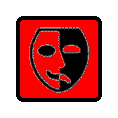 Зрелищная организация(согласно требованиям, утверждённым приказом Минэкономразвития России от 09.01.2018 № 10)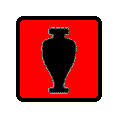 Объект культурно-просветительного назначения (согласно требованиям, утверждённым приказом Минэкономразвития России от 09.01.2018 № 10)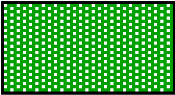 Зона озеленённых территорий общего пользования(согласно материалам генерального плана в редакции решения Думы города Сургута 
от 21.04.2017 № 107-VI ДГ, с изменениями от 23.09.2021 № 804-VI ДГ, от 23.09.2021 
№ 818-VI ДГ и от 22.12.2021 № 69-VII ДГ)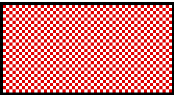 Зона общественно-делового назначения(согласно материалам генерального плана в редакции решения Думы города Сургута 
от 21.04.2017 № 107-VI ДГ, с изменениями от 23.09.2021 № 804-VI ДГ, от 23.09.2021 
№ 818-VI ДГ и от 22.12.2021 № 69-VII ДГ)Граница корректировки функциональных зонГраница корректировки улично-дорожной сети (Мостовой переход) Зона садоводческих или огороднических некоммерческих товариществ (согласно требованиям, утверждённым приказом Минэкономразвития России от 09.01.2018 № 10)Зона озеленённых территорий общего пользования (парки, сады, скверы, бульвары, городские леса)(согласно требованиям, утверждённым приказом Минэкономразвития России от 09.01.2018 № 10)Производственные зоны, зоны инженерной и транспортной инфраструктур(согласно требованиям, утверждённым приказом Минэкономразвития России от 09.01.2018 № 10)Общественно-деловая зона  (согласно требованиям, утверждённым приказом Минэкономразвития России от 09.01.2018 № 10)Зона сельскохозяйственного использования(согласно требованиям, утверждённым приказом Минэкономразвития России от 09.01.2018 № 10)Зона акваторий(согласно требованиям, утверждённым приказом Минэкономразвития России от 09.01.2018 № 10)Граница корректировки функциональных зонГраница корректировки улично-дорожной сети (Нефтеюганское шоссе) Общественно-деловые зоны(согласно требованиям, утверждённым приказом Минэкономразвития России от 09.01.2018 № 10)Жилые зоны(согласно требованиям, утверждённым приказом Минэкономразвития России от 09.01.2018 № 10) Производственные зоны, зоны инженерной и транспортной инфраструктур(согласно требованиям, утверждённым приказом Минэкономразвития России от 09.01.2018 № 10)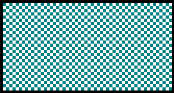 Зона инженерной инфраструктуры(согласно материалам генерального плана в редакции решения Думы города Сургута от 21.04.2017 
№ 107-VI ДГ, с изменениями от 23.09.2021 № 804-VI ДГ, от 23.09.2021 № 818-VI ДГ и от 22.12.2021 
№ 69-VII ДГ )Граница корректировкиЗоны сельскохозяйственного использования (согласно требованиям, утверждённым приказом Минэкономразвития России от 09.01.2018 № 10)Зона озеленённых территорий общего пользования (лесопарки, парки, сады, скверы, бульвары, городские леса)(согласно требованиям, утверждённым приказом Минэкономразвития России от 09.01.2018 № 10)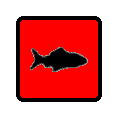 Предприятие по рыболовству и рыбоводству(согласно требованиям, утверждённым приказом Минэкономразвития России от 09.01.2018 № 10)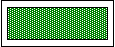 Зона городских лесов (согласно материалам генерального плана в редакции решения Думы города Сургута от 21.04.2017 
№ 107-VI ДГ, с изменениями от 23.09.2021 № 804-VI ДГ, от 23.09.2021 № 818-VI ДГ и от 22.12.2021 
№ 69-VII ДГ)Граница корректировкиЖилые зоны(согласно требованиям, утверждённым приказом Минэкономразвития России от 09.01.2018 № 10) 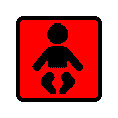 Дошкольная образовательная организация(согласно требованиям, утверждённым приказом Минэкономразвития России от 09.01.2018 № 10)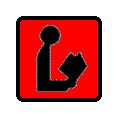 Общеобразовательная организация(согласно требованиям, утверждённым приказом Минэкономразвития России от 09.01.2018 № 10)Зона общественно-делового назначения (согласно материалам генерального плана в редакции решения Думы города Сургута 
от 21.04.2017 № 107-VI ДГ, с изменениями от 23.09.2021 № 804-VI ДГ, от 23.09.2021 
№ 818-VI ДГ и от 22.12.2021 № 69-VII ДГ)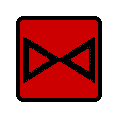 Очистные сооружения дождевой канализации(согласно требованиям, утверждённым приказом Минэкономразвития России от 09.01.2018 № 10)Зона инженерной инфраструктуры (согласно требованиям, утверждённым приказом Минэкономразвития России от 09.01.2018 № 10)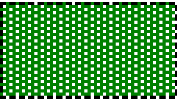 Зона городских лесов(согласно материалам генерального плана в редакции решения Думы города Сургута 
от 21.04.2017 № 107-VI ДГ, с изменениями от 23.09.2021 № 804-VI ДГ, от 23.09.2021 
№ 818-VI ДГ и от 22.12.2021 № 69-VII ДГ )Зона инженерной инфраструктуры (согласно материалам генерального плана в редакции решения Думы города Сургута 
от 21.04.2017 № 107-VI ДГ, с изменениями от 23.09.2021 № 804-VI ДГ, от 23.09.2021 
№ 818-VI ДГ и от 22.12.2021 № 69-VII ДГ )Граница корректировки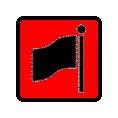 Объект проведения гражданских обрядов(согласно требованиям, утверждённым приказом Минэкономразвития России от 09.01.2018 № 10)Зона общественно-делового назначения(согласно материалам генерального плана в редакции решения Думы города Сургута 
от 21.04.2017 № 107-VI ДГ, с изменениями от 23.09.2021 № 804-VI ДГ, от 23.09.2021 
№ 818-VI ДГ и от 22.12.2021 № 69-VII ДГ)Граница корректировкиЗона складирования и захоронения отходов(согласно требованиям, утверждённым приказом Минэкономразвития России от 09.01.2018 № 10) 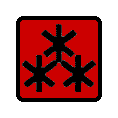 Снегоплавильный, снегоприёмный пункт(согласно требованиям, утверждённым приказом Минэкономразвития России от 09.01.2018 № 10)Зона общественно-делового назначения (согласно материалам генерального плана в редакции решения Думы города Сургута 
от 21.04.2017 № 107-VI ДГ, с изменениями от 23.09.2021 № 804-VI ДГ, от 23.09.2021 
№ 818-VI ДГ и от 22.12.2021 № 69-VII ДГ)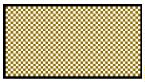 Зона транспортной инфраструктуры(согласно материалам генерального плана в редакции решения Думы города Сургута 
от 21.04.2017 № 107-VI ДГ, с изменениями от 23.09.2021 № 804-VI ДГ, от 23.09.2021 
№ 818-VI ДГ и от 22.12.2021 № 69-VII ДГ )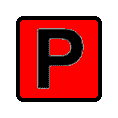 Стоянка (парковка) автомобилей(согласно требованиям, утверждённым приказом Минэкономразвития России от 09.01.2018 № 10)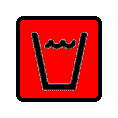 Иные объекты придорожного сервиса(согласно требованиям, утверждённым приказом Минэкономразвития России от 09.01.2018 № 10)Зона озеленённых территорий общего пользования (согласно материалам генерального плана в редакции решения Думы города Сургута от 21.04.2017 
№ 107-VI ДГ, с изменениями от 23.09.2021 № 804-VI ДГ, от 23.09.2021 № 818-VI ДГ и от 22.12.2021 
№ 69-VII ДГ )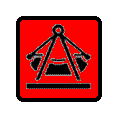 Парк культуры и отдыха (согласно требованиям, утверждённым приказом Минэкономразвития России от 09.01.2018 № 10)Граница корректировкиПарк культуры и отдыха(согласно требованиям, утверждённым приказом Минэкономразвития России от 09.01.2018 № 10)Зона озеленённых территорий общего пользования(согласно материалам генерального плана в редакции решения Думы города Сургута 
от 18.04.2017 № 107-VI ДГ)Граница корректировкиОбщественно-деловая зона(согласно требованиям, утверждённым приказом Минэкономразвития России от 09.01.2018 № 10) 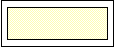 Зона индивидуальной жилой застройки(согласно материалам генерального плана в редакции решения Думы города Сургута 
от 18.04.2017 № 107-VI ДГ)Зона общественно-делового назначения(согласно материалам генерального плана в редакции решения Думы города Сургута 
от 18.04.2017 № 107-VI ДГ)Граница корректировкиПроизводственные зоны, зоны инженерной и транспортной инфраструктур (согласно требованиям, утверждённым приказом Минэкономразвития России от 09.01.2018 № 10)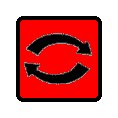 Транспортно-логистический центр (согласно требованиям, утверждённым приказом Минэкономразвития России от 09.01.2018 № 10)Зона озеленённых территорий общего пользования (лесопарки, парки, сады, скверы, бульвары, городские леса) (согласно требованиям, утверждённым приказом Минэкономразвития России от 09.01.2018 № 10) Граница корректировкиЗоны сельскохозяйственного использования (согласно требованиям, утверждённым приказом Минэкономразвития России от 09.01.2018 № 10)Предприятие по рыболовству и рыбоводству(согласно требованиям, утверждённым приказом Минэкономразвития России от 09.01.2018 № 10)Зона акватории(согласно материалам генерального плана в редакции решения Думы города Сургута 
от 18.04.2017 № 107-VI ДГ)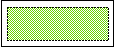 Зона территорий, покрытых лесом и кустарником(согласно материалам генерального плана в редакции решения Думы города Сургута 
от 18.04.2017 № 107-VI ДГ)Зона городских лесов(согласно материалам генерального плана в редакции решения Думы города Сургута 
от 18.04.2017 № 107-VI ДГ)Граница корректировкиЗона инженерной инфраструктуры (согласно требованиям, утверждённым приказом Минэкономразвития России от 09.01.2018 № 10)Зона городских лесов(согласно материалам генерального плана в редакции решения Думы города Сургута 
от 21.04.2017 № 107-VI ДГ, с изменениями от 23.09.2021 № 804-VI ДГ, от 23.09.2021 № 818-VI ДГ 
и от 22.12.2021 № 69-VII ДГ)Граница корректировкиЖилые зоны(согласно требованиям, утверждённым приказом Минэкономразвития России от 09.01.2018 № 10)Общеобразовательная организация(согласно требованиям, утверждённым приказом Минэкономразвития России от 09.01.2018 № 10)Зона общественно-делового назначения(согласно материалам генерального плана в редакции решения Думы города Сургута 
от 18.04.2017 № 107-VI ДГ)Зона городских лесов(согласно материалам генерального плана в редакции решения Думы города Сургута 
от 18.04.2017 № 107-VI ДГ)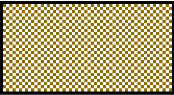 Зона транспортной инфраструктуры(согласно материалам генерального плана в редакции решения Думы города Сургута 
от 18.04.2017 № 107-VI ДГ) Граница корректировкиЗона застройки многоэтажными жилыми домами (9 этажей и более) (согласно требованиям, утверждённым приказом Минэкономразвития России от 09.01.2018 № 10) 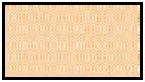 Зона среднеэтажной жилой застройки(согласно материалам генерального плана в редакции решения Думы города Сургута 
от 18.04.2017 № 107-VI ДГ)Дошкольная образовательная организация (согласно требованиям, утверждённым приказом Минэкономразвития России от 09.01.2018 № 10)Граница корректировкиОбщественно-деловая зона(согласно требованиям, утверждённым приказом Минэкономразвития России от 09.01.2018 № 10)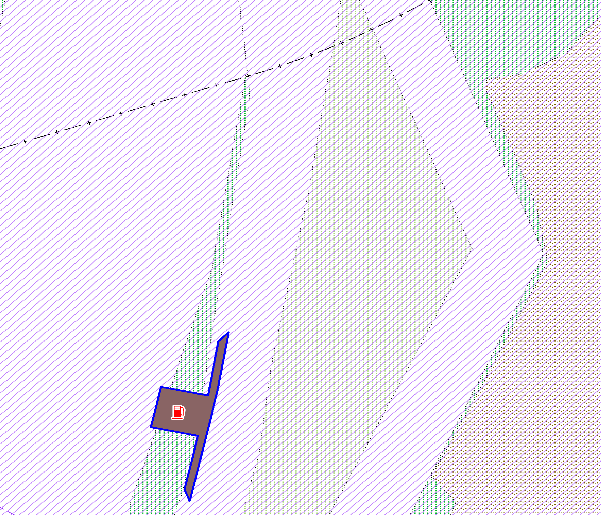 Зона складирования и захоронения отходов(согласно материалам генерального плана в редакции решения Думы города Сургута от 21.04.2017 
№ 107-VI ДГ, с изменениями от 23.09.2021 № 804-VI ДГ, от 23.09.2021 № 818-VI ДГ и от 22.12.2021 № 69-VII ДГ)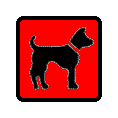 Ветеринарная лечебница, питомник животных, кинологический центр, иной подобный объект (согласно требованиям, утверждённым приказом Минэкономразвития России 
от 09.01.2018 № 10)20Дошкольная образовательная организация300 местПроектируемыйXV, XXIIЖилые2021Дошкольная образовательная организация300 местПроектируемыйП-2, П-7, П-12, пойма-5Многоэтажной жилой застройки2129Дошкольная образовательная организация300 местПроектируемыйXV, XXIIЖилые2938Дошкольная образовательная организация300 местПроектируемыйXV, XXIIЖилые3866МБОУ Средняя общеобразовательная школа № 4700 учащихсяРеконструируе-мыймкр. 28Общественно-делового назначения6667Общеобразовательная организация900 учащихсяПроектируемыйП-2, П-7, П-12, пойма-5Многоэтажной жилой застройки6769Общеобразовательная организация900 учащихсяРеконструируе-мыймкр. 42Многоэтажной жилой застройки6971МБОУ Сургутская технологическая школа200 учащихсяРеконструируе-мыймкр. 25Многоэтажной жилой застройки7175Общеобразовательная организация1500 учащихсяПроектируемыймкр. 30Многоэтажной жилой застройки7578Общеобразовательная организация900учащихсяПроектируемыймкр. 33Многоэтажной жилой застройки7881Общеобразовательная организация1500 учащихсяПроектируемыймкр. 20АМногоэтажной жилой застройки8185Общеобразовательная организация1500учащихсяПроектируемыймкр. 39Многоэтажной жилой застройки8595Общеобразовательная организация1500 учащихсяПроектируемыймкр. 24Многоэтажной жилой застройки9596Общеобразовательная организация1500 учащихсяПроектируемыймкр. 27АМногоэтажной жилой застройки96101Общеобразовательная организация 
с универсальной безбарьерной средой900 учащихсяПроектируемыйXV, XXIIЖилые101105Общеобразовательная организация 
с универсальной безбарьерной средой900 учащихсяПроектируемыйXV, XXIIЖилые105108МБОУДДМШВ Начальная школа-детский сад № 2 (дошкольное отделение)200 местРеконструиру-емыймкр. 21-22Многоэтажной жилой застройки108141Дошкольная образовательная организация1 объектПроектируемыйКК 1АЖилые141142Общеобразовательная организация 1 объектПроектируемыйКК 1АЖилые141.1143Общеобразовательная организация1300 учащихсяПроектируемыйЦЖ1, ЦЖ2Жилые141.2144Дошкольная образовательная организация1 объектПроектируемыймкр. 28АЗастройки многоэтажными жилыми домами (9 этажей и более)141.355Зрелищная организация1 объектПроектируемыйЯдро центр (Парк За Саймой)Общественно-деловая252.156Объект культурно-просветительского назначения1 объектПроектируемыйЯдро центр (Парк За Саймой)Общественно-деловая 252.220Парк культуры 
и отдыха1 объектПроектируемыймкр. 45Озеленённых территорий общего пользования274.121Парк культуры 
и отдыха1 объектПроектируемыйКв. П-10Озеленённых территорий общего пользования274.2160Стоянка транспортных средств (Парковка)––ПроектируемыйТранспортной инфраструктуры460161Иные объекты придорожного сервиса1 объект–ПроектируемыйТранспортной инфраструктуры461162Транспортно-логистический центр1 объект–ПроектируемыйПроизводственные, инженерной 
и транспортной инфраструктур4626Очистные сооружения дождевой канализации1 объект–ПроектируемыйИнженерной инфраструктуры4958Снегоплавильный, снегоприёмный пункт2,7 гаСЗЗ – 100 мПроектируемыйСкладирования и захоронения отходов2011Прочие объекты обслуживанияПрочие объекты обслуживанияПрочие объекты обслуживанияПрочие объекты обслуживанияПрочие объекты обслуживанияПрочие объекты обслуживанияПрочие объекты обслуживания1Объект проведения гражданских обрядов1,9 гаСЗЗ – 100 мПроектируемыйОбщественно-деловая201567Предприятие по рыболовству и рыбоводству14,7211768Предприятие по рыболовству и рыбоводству7,2211869Ветеринарная лечебница, питомник животных, кинологический центр, 
иной подобный объект2,1521197Дошкольная образовательная организация200 местгород СургутПроектируемый19Дошкольная образовательная организация250 местгород СургутПроектируемый213Дошкольная образовательная организация300 местгород СургутПроектируемый1634Общеобразовательная организация1500 учащихсягород СургутПроектируемый644Организация дополнительного образования400 местгород СургутПроектируемый245Детская школа искусств400 местгород СургутПроектируемый155Плавательный бассейн400 м2 зеркала водыгород СургутПроектируемый160Библиотека 1 объектгород СургутПроектируемый1№ п/пНаименованиеКраткая характеристикаМестоположениеСтатус объектаКоличество объектов1МБДОУ Детский сад «Брусничка» № 14110 местгород СургутРеконструируемый12Дошкольная образовательная организация200 местгород СургутПроектируемый13Дошкольная образовательная организация250 местгород СургутПроектируемый14Дошкольная образовательная организация260 местгород СургутПроектируемый15Дошкольная образовательная организация300 местгород СургутПроектируемый36Дошкольная образовательная организация1 объектгород СургутПроектируемый17Общеобразовательная организация1500 учащихсягород СургутПроектируемый28Общеобразовательная организация1 объектгород СургутПроектируемый19Общеобразовательная организация1300 учащихсягород СургутПроектируемый110Организация дополнительного образования400 местгород СургутПроектируемый311Детская школа искусств400 местгород СургутПроектируемый112Спортивный комплекс 
с игровыми залами1008 м2 общей площадигород СургутПроектируемый213Многофункциональный культурный центр200 местгород СургутПроектируемый114Многофункциональный культурный центр500 местгород СургутПроектируемый115Многофункциональный культурный центр1000 местгород СургутПроектируемый116Библиотека1 объектгород СургутПроектируемый417Плавательный бассейн400 м2 зеркала водыгород СургутПроектируемый1№ п/пНаименованиеКраткая характеристикаМестоположениеСтатус объектаКоличество объектов1Дошкольная образовательная организация1 объектгород СургутПроектируемый1№ п/пНаименованиеКраткая характеристикаМестоположениеСтатус объектаКоличество объектов1Зрелищная организация1 объектгород СургутПроектируемый12Объект культурно-просветительского назначения1 объектгород СургутПроектируемый13Ветеринарная лечебница, питомник животных, кинологический центр, иной подобный объект1 объектгород СургутПроектируемый1№ п/пНаименованиеКраткая характеристикаМестоположениеСтатус объектаКоличество объектов1Предприятие 
по рыболовству 
и рыбоводству14,7 гагород СургутПроектируемый12Предприятие 
по рыболовству 
и рыбоводству7,2 гагород СургутПроектируемый18Снегоплавильный, снегоприёмный пункт2,7 гагород СургутПроектируемый1